Расписание звонков МБОУ «Гимназия №33»I смена II смена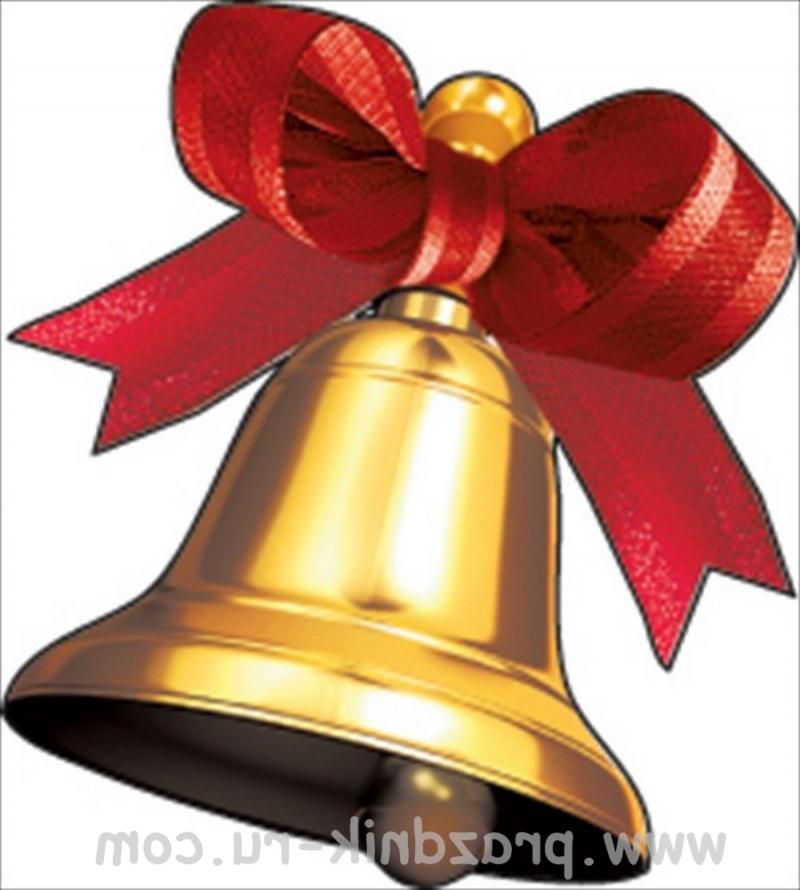 началоокончаниеперерыв1 урок8.008.455 минут2 урок8.509.355 минут3 урок 9.4010.2510 минут4 урок10.3511.205 минут5 урок11.2012.105 минут6 урок12.1513.0015 минутначалоокончаниеперерыв1 урок13.1514.005 минут2 урок14.0514.505 минут3 урок14.5515.4010 минут4 урок15.5016.355 минут5 урок16.4017.255 минут6 урок17.3018.15